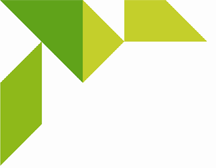 Curso   “Recursos para el empleo. Autoempleo”Fecha:   	30 de noviembre de 2016Horario: 	9.30 – 13.30 horasLugar: 	Centro de Apoyo al Desarrollo Empresarial (CADE)                Avenida Constitución, nº 50, San Isidro. Níjar (Almería).ProgramaInformación y servicios CADE.Plan de empresa.Plan de viabilidad.Recursos locales para el empleo.Ponente: Olga Salmerón Gualda. Técnica del CADE Níjar.Información e inscripciones: Centro de Apoyo al Desarrollo Empresarial (CADE) de NÍJAR. 	Tel: 671.561.209 / osalmeron@andaluciaemprende.esSíguenos en… 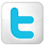 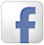 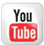 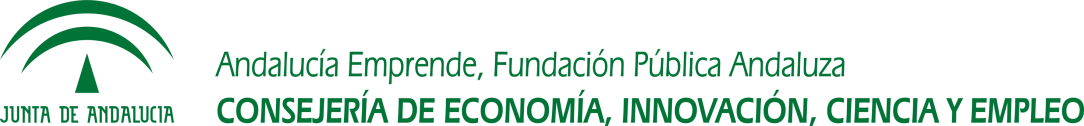 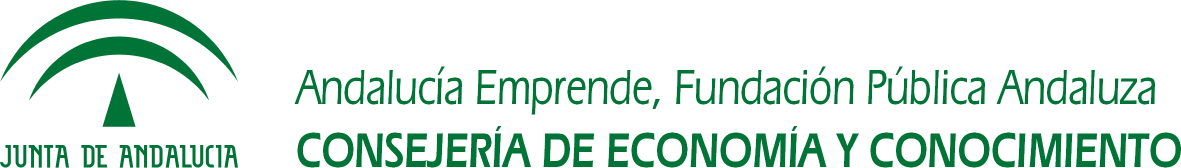 